The night before Christmas remastered.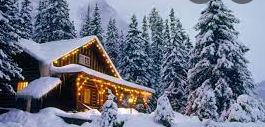 It was the night before Christmas, when all through my doorNot a twinkle in the sky, not even the rain to pour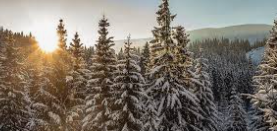 My shoe for my feet put under the treeAs I fell in the kitchen with a graze on my knee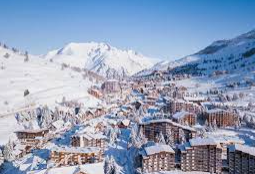 Now I heard a shout and a scream saying“Down the chimney I go” I was prayingPlease be Santa, please be Santa, I want it to be SantaI scrambled to the fridge to only see a fanta.